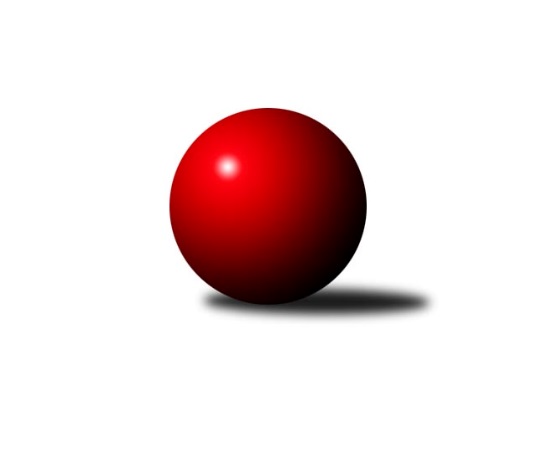 Č.5Ročník 2009/2010	20.5.2024 Krajský přebor OL 2009/2010Statistika 5. kolaTabulka družstev:		družstvo	záp	výh	rem	proh	skore	sety	průměr	body	plné	dorážka	chyby	1.	KKŽ Šternberk ˝A˝	5	4	0	1	54 : 26 	(32.0 : 28.0)	2484	8	1717	767	39	2.	KK Zábřeh  ˝C˝	5	4	0	1	50 : 30 	(28.0 : 26.0)	2370	8	1653	717	37.8	3.	KK Šumperk ˝C˝	5	3	0	2	46 : 34 	(32.5 : 27.5)	2523	6	1754	769	38.2	4.	TJ Kovohutě Břidličná ˝B˝	5	3	0	2	46 : 34 	(30.5 : 29.5)	2409	6	1677	731	37.2	5.	SK Olomouc Sigma MŽ	5	3	0	2	36 : 44 	(29.5 : 30.5)	2459	6	1707	752	42.2	6.	TJ Pozemstav Prostějov	4	2	0	2	38 : 26 	(26.0 : 22.0)	2457	4	1711	745	44.5	7.	TJ Tatran Litovel	5	2	0	3	41 : 39 	(33.0 : 27.0)	2482	4	1708	773	33	8.	Spartak Přerov ˝C˝	4	2	0	2	32 : 32 	(23.5 : 24.5)	2495	4	1725	771	34.3	9.	TJ Horní Benešov ˝C˝	4	2	0	2	32 : 32 	(25.0 : 23.0)	2431	4	1691	740	39.3	10.	TJ Sokol Mohelnice	4	2	0	2	29 : 35 	(22.0 : 26.0)	2480	4	1731	748	46.5	11.	SKK Jeseník ˝B˝	4	2	0	2	28 : 36 	(21.0 : 27.0)	2420	4	1694	726	40.5	12.	KK Lipník nad Bečvou ˝A˝	5	1	0	4	32 : 48 	(28.0 : 26.0)	2436	2	1703	733	42.8	13.	TJ Horní Benešov ˝E˝	5	0	0	5	16 : 64 	(23.0 : 37.0)	2347	0	1643	704	49Tabulka doma:		družstvo	záp	výh	rem	proh	skore	sety	průměr	body	maximum	minimum	1.	KK Zábřeh  ˝C˝	3	3	0	0	36 : 12 	(23.0 : 13.0)	2527	6	2555	2508	2.	TJ Pozemstav Prostějov	2	2	0	0	26 : 6 	(19.0 : 5.0)	2476	4	2486	2466	3.	KK Šumperk ˝C˝	2	2	0	0	24 : 8 	(13.5 : 10.5)	2610	4	2664	2555	4.	TJ Tatran Litovel	3	2	0	1	31 : 17 	(22.0 : 14.0)	2524	4	2542	2498	5.	TJ Sokol Mohelnice	2	2	0	0	22 : 10 	(14.0 : 10.0)	2537	4	2557	2516	6.	TJ Horní Benešov ˝C˝	2	2	0	0	22 : 10 	(14.0 : 10.0)	2506	4	2523	2489	7.	SK Olomouc Sigma MŽ	2	2	0	0	20 : 12 	(15.0 : 9.0)	2509	4	2529	2488	8.	SKK Jeseník ˝B˝	3	2	0	1	24 : 24 	(17.0 : 19.0)	2423	4	2539	2316	9.	KK Lipník nad Bečvou ˝A˝	2	1	0	1	20 : 12 	(13.0 : 5.0)	2346	2	2395	2296	10.	Spartak Přerov ˝C˝	1	1	0	0	10 : 6 	(7.5 : 4.5)	2594	2	2594	2594	11.	KKŽ Šternberk ˝A˝	2	1	0	1	18 : 14 	(11.0 : 13.0)	2457	2	2474	2440	12.	TJ Kovohutě Břidličná ˝B˝	3	1	0	2	22 : 26 	(17.5 : 18.5)	2392	2	2449	2362	13.	TJ Horní Benešov ˝E˝	3	0	0	3	12 : 36 	(16.0 : 20.0)	2424	0	2459	2388Tabulka venku:		družstvo	záp	výh	rem	proh	skore	sety	průměr	body	maximum	minimum	1.	KKŽ Šternberk ˝A˝	3	3	0	0	36 : 12 	(21.0 : 15.0)	2493	6	2609	2425	2.	TJ Kovohutě Břidličná ˝B˝	2	2	0	0	24 : 8 	(13.0 : 11.0)	2417	4	2466	2368	3.	KK Šumperk ˝C˝	3	1	0	2	22 : 26 	(19.0 : 17.0)	2480	2	2537	2459	4.	Spartak Přerov ˝C˝	3	1	0	2	22 : 26 	(16.0 : 20.0)	2462	2	2494	2435	5.	KK Zábřeh  ˝C˝	2	1	0	1	14 : 18 	(5.0 : 13.0)	2292	2	2384	2199	6.	SK Olomouc Sigma MŽ	3	1	0	2	16 : 32 	(14.5 : 21.5)	2442	2	2521	2399	7.	TJ Pozemstav Prostějov	2	0	0	2	12 : 20 	(7.0 : 17.0)	2447	0	2490	2404	8.	SKK Jeseník ˝B˝	1	0	0	1	4 : 12 	(4.0 : 8.0)	2416	0	2416	2416	9.	TJ Tatran Litovel	2	0	0	2	10 : 22 	(11.0 : 13.0)	2461	0	2496	2425	10.	TJ Horní Benešov ˝C˝	2	0	0	2	10 : 22 	(11.0 : 13.0)	2394	0	2394	2393	11.	TJ Sokol Mohelnice	2	0	0	2	7 : 25 	(8.0 : 16.0)	2451	0	2631	2271	12.	KK Lipník nad Bečvou ˝A˝	3	0	0	3	12 : 36 	(15.0 : 21.0)	2466	0	2532	2389	13.	TJ Horní Benešov ˝E˝	2	0	0	2	4 : 28 	(7.0 : 17.0)	2309	0	2442	2175Tabulka podzimní části:		družstvo	záp	výh	rem	proh	skore	sety	průměr	body	doma	venku	1.	KKŽ Šternberk ˝A˝	5	4	0	1	54 : 26 	(32.0 : 28.0)	2484	8 	1 	0 	1 	3 	0 	0	2.	KK Zábřeh  ˝C˝	5	4	0	1	50 : 30 	(28.0 : 26.0)	2370	8 	3 	0 	0 	1 	0 	1	3.	KK Šumperk ˝C˝	5	3	0	2	46 : 34 	(32.5 : 27.5)	2523	6 	2 	0 	0 	1 	0 	2	4.	TJ Kovohutě Břidličná ˝B˝	5	3	0	2	46 : 34 	(30.5 : 29.5)	2409	6 	1 	0 	2 	2 	0 	0	5.	SK Olomouc Sigma MŽ	5	3	0	2	36 : 44 	(29.5 : 30.5)	2459	6 	2 	0 	0 	1 	0 	2	6.	TJ Pozemstav Prostějov	4	2	0	2	38 : 26 	(26.0 : 22.0)	2457	4 	2 	0 	0 	0 	0 	2	7.	TJ Tatran Litovel	5	2	0	3	41 : 39 	(33.0 : 27.0)	2482	4 	2 	0 	1 	0 	0 	2	8.	Spartak Přerov ˝C˝	4	2	0	2	32 : 32 	(23.5 : 24.5)	2495	4 	1 	0 	0 	1 	0 	2	9.	TJ Horní Benešov ˝C˝	4	2	0	2	32 : 32 	(25.0 : 23.0)	2431	4 	2 	0 	0 	0 	0 	2	10.	TJ Sokol Mohelnice	4	2	0	2	29 : 35 	(22.0 : 26.0)	2480	4 	2 	0 	0 	0 	0 	2	11.	SKK Jeseník ˝B˝	4	2	0	2	28 : 36 	(21.0 : 27.0)	2420	4 	2 	0 	1 	0 	0 	1	12.	KK Lipník nad Bečvou ˝A˝	5	1	0	4	32 : 48 	(28.0 : 26.0)	2436	2 	1 	0 	1 	0 	0 	3	13.	TJ Horní Benešov ˝E˝	5	0	0	5	16 : 64 	(23.0 : 37.0)	2347	0 	0 	0 	3 	0 	0 	2Tabulka jarní části:		družstvo	záp	výh	rem	proh	skore	sety	průměr	body	doma	venku	1.	SKK Jeseník ˝B˝	0	0	0	0	0 : 0 	(0.0 : 0.0)	0	0 	0 	0 	0 	0 	0 	0 	2.	KK Šumperk ˝C˝	0	0	0	0	0 : 0 	(0.0 : 0.0)	0	0 	0 	0 	0 	0 	0 	0 	3.	KK Zábřeh  ˝C˝	0	0	0	0	0 : 0 	(0.0 : 0.0)	0	0 	0 	0 	0 	0 	0 	0 	4.	TJ Horní Benešov ˝C˝	0	0	0	0	0 : 0 	(0.0 : 0.0)	0	0 	0 	0 	0 	0 	0 	0 	5.	KK Lipník nad Bečvou ˝A˝	0	0	0	0	0 : 0 	(0.0 : 0.0)	0	0 	0 	0 	0 	0 	0 	0 	6.	KKŽ Šternberk ˝A˝	0	0	0	0	0 : 0 	(0.0 : 0.0)	0	0 	0 	0 	0 	0 	0 	0 	7.	TJ Kovohutě Břidličná ˝B˝	0	0	0	0	0 : 0 	(0.0 : 0.0)	0	0 	0 	0 	0 	0 	0 	0 	8.	TJ Pozemstav Prostějov	0	0	0	0	0 : 0 	(0.0 : 0.0)	0	0 	0 	0 	0 	0 	0 	0 	9.	TJ Tatran Litovel	0	0	0	0	0 : 0 	(0.0 : 0.0)	0	0 	0 	0 	0 	0 	0 	0 	10.	TJ Sokol Mohelnice	0	0	0	0	0 : 0 	(0.0 : 0.0)	0	0 	0 	0 	0 	0 	0 	0 	11.	SK Olomouc Sigma MŽ	0	0	0	0	0 : 0 	(0.0 : 0.0)	0	0 	0 	0 	0 	0 	0 	0 	12.	TJ Horní Benešov ˝E˝	0	0	0	0	0 : 0 	(0.0 : 0.0)	0	0 	0 	0 	0 	0 	0 	0 	13.	Spartak Přerov ˝C˝	0	0	0	0	0 : 0 	(0.0 : 0.0)	0	0 	0 	0 	0 	0 	0 	0 Zisk bodů pro družstvo:		jméno hráče	družstvo	body	zápasy	v %	dílčí body	sety	v %	1.	Pavel  Ďuriš ml. 	KKŽ Šternberk ˝A˝ 	10	/	5	(100%)		/		(%)	2.	Martin Sedlář 	KK Šumperk ˝C˝ 	10	/	5	(100%)		/		(%)	3.	Jakub Mokoš 	TJ Tatran Litovel 	10	/	5	(100%)		/		(%)	4.	Petr Vácha 	Spartak Přerov ˝C˝ 	8	/	4	(100%)		/		(%)	5.	Jan Kolář 	KK Zábřeh  ˝C˝ 	8	/	5	(80%)		/		(%)	6.	Emil Pick 	KKŽ Šternberk ˝A˝ 	8	/	5	(80%)		/		(%)	7.	Zdeněk Kment 	TJ Horní Benešov ˝C˝ 	6	/	3	(100%)		/		(%)	8.	Zdeněk Fiury st. st.	TJ Kovohutě Břidličná ˝B˝ 	6	/	4	(75%)		/		(%)	9.	Milan Vymazal 	KK Šumperk ˝C˝ 	6	/	4	(75%)		/		(%)	10.	Petr Otáhal 	TJ Kovohutě Břidličná ˝B˝ 	6	/	4	(75%)		/		(%)	11.	Jiří Fárek 	SKK Jeseník ˝B˝ 	6	/	4	(75%)		/		(%)	12.	Jaromíra Smejkalová 	SKK Jeseník ˝B˝ 	6	/	4	(75%)		/		(%)	13.	Petr Dankovič 	TJ Horní Benešov ˝C˝ 	6	/	4	(75%)		/		(%)	14.	Václav Kovařík 	TJ Pozemstav Prostějov 	6	/	4	(75%)		/		(%)	15.	Zdeněk   Macháček st. 	KK Lipník nad Bečvou ˝A˝ 	6	/	5	(60%)		/		(%)	16.	Jiří Malíšek 	SK Olomouc Sigma MŽ 	6	/	5	(60%)		/		(%)	17.	Jindřich Gavenda 	KKŽ Šternberk ˝A˝ 	6	/	5	(60%)		/		(%)	18.	Zdeněk Chmela ml.	TJ Kovohutě Břidličná ˝B˝ 	6	/	5	(60%)		/		(%)	19.	Miroslav Hyc 	SK Olomouc Sigma MŽ 	6	/	5	(60%)		/		(%)	20.	Zdeněk Macháček ml 	KK Lipník nad Bečvou ˝A˝ 	6	/	5	(60%)		/		(%)	21.	Jitka Szczyrbová 	KK Lipník nad Bečvou ˝A˝ 	6	/	5	(60%)		/		(%)	22.	Alexandr Rájoš 	KK Šumperk ˝C˝ 	6	/	5	(60%)		/		(%)	23.	Zdeněk Fiury ml. ml.	TJ Kovohutě Břidličná ˝B˝ 	6	/	5	(60%)		/		(%)	24.	Jaroslav Jílek 	TJ Sokol Mohelnice 	5	/	4	(63%)		/		(%)	25.	Jiří Michálek 	KK Zábřeh  ˝C˝ 	4	/	2	(100%)		/		(%)	26.	Miroslav Adámek 	TJ Pozemstav Prostějov 	4	/	2	(100%)		/		(%)	27.	Iveta Krejčová 	TJ Sokol Mohelnice 	4	/	2	(100%)		/		(%)	28.	Dominik Prokop 	KK Zábřeh  ˝C˝ 	4	/	2	(100%)		/		(%)	29.	Jan Stískal 	TJ Pozemstav Prostějov 	4	/	3	(67%)		/		(%)	30.	Jaromír Janošec 	TJ Tatran Litovel 	4	/	3	(67%)		/		(%)	31.	Jaroslav Navrátil 	TJ Tatran Litovel 	4	/	3	(67%)		/		(%)	32.	Ludvík Vymazal 	TJ Tatran Litovel 	4	/	3	(67%)		/		(%)	33.	Petr Polášek 	TJ Sokol Mohelnice 	4	/	3	(67%)		/		(%)	34.	Věra Urbášková 	KK Zábřeh  ˝C˝ 	4	/	3	(67%)		/		(%)	35.	Zdeněk Šebesta 	TJ Sokol Mohelnice 	4	/	4	(50%)		/		(%)	36.	Rostislav Petřík 	Spartak Přerov ˝C˝ 	4	/	4	(50%)		/		(%)	37.	Miloslav Krchov 	TJ Kovohutě Břidličná ˝B˝ 	4	/	4	(50%)		/		(%)	38.	Martin Zaoral 	TJ Pozemstav Prostějov 	4	/	4	(50%)		/		(%)	39.	Michael Dostál 	TJ Horní Benešov ˝C˝ 	4	/	4	(50%)		/		(%)	40.	Rostislav Krejčí 	TJ Sokol Mohelnice 	4	/	4	(50%)		/		(%)	41.	Zdeněk Vojáček 	KKŽ Šternberk ˝A˝ 	4	/	4	(50%)		/		(%)	42.	Vilém Zeiner 	KK Lipník nad Bečvou ˝A˝ 	4	/	4	(50%)		/		(%)	43.	Stanislav Feike 	TJ Pozemstav Prostějov 	4	/	4	(50%)		/		(%)	44.	František Baslar 	SK Olomouc Sigma MŽ 	4	/	4	(50%)		/		(%)	45.	Václav Šubert 	KKŽ Šternberk ˝A˝ 	4	/	4	(50%)		/		(%)	46.	Ondřej Machút 	SK Olomouc Sigma MŽ 	4	/	5	(40%)		/		(%)	47.	Richard Štětka 	KK Lipník nad Bečvou ˝A˝ 	4	/	5	(40%)		/		(%)	48.	Josef Sitta st. 	KK Zábřeh  ˝C˝ 	4	/	5	(40%)		/		(%)	49.	Jaromír Martiník 	TJ Horní Benešov ˝E˝ 	4	/	5	(40%)		/		(%)	50.	Vladimír Štrbík 	TJ Kovohutě Břidličná ˝B˝ 	4	/	5	(40%)		/		(%)	51.	Miroslav Sigmund 	TJ Tatran Litovel 	3	/	5	(30%)		/		(%)	52.	Jiří Vrobel 	TJ Tatran Litovel 	2	/	1	(100%)		/		(%)	53.	Zdeněk Palyza 	KK Šumperk ˝C˝ 	2	/	1	(100%)		/		(%)	54.	Břetislav Sobota 	SK Olomouc Sigma MŽ 	2	/	1	(100%)		/		(%)	55.	Jaromír Vondra 	KK Šumperk ˝C˝ 	2	/	1	(100%)		/		(%)	56.	Jiří Kohoutek 	Spartak Přerov ˝C˝ 	2	/	1	(100%)		/		(%)	57.	Jana Martiníková 	TJ Horní Benešov ˝E˝ 	2	/	1	(100%)		/		(%)	58.	Michal Albrecht 	KK Zábřeh  ˝C˝ 	2	/	1	(100%)		/		(%)	59.	Kamil Axman 	TJ Tatran Litovel 	2	/	1	(100%)		/		(%)	60.	Dušan Říha 	KKŽ Šternberk ˝A˝ 	2	/	1	(100%)		/		(%)	61.	Petr Rak 	TJ Horní Benešov ˝C˝ 	2	/	1	(100%)		/		(%)	62.	Jaroslav Krejčí 	Spartak Přerov ˝C˝ 	2	/	1	(100%)		/		(%)	63.	Miroslav Adámek 	KK Šumperk ˝C˝ 	2	/	1	(100%)		/		(%)	64.	Eva Paňáková 	TJ Pozemstav Prostějov 	2	/	1	(100%)		/		(%)	65.	Michal Symerský 	Spartak Přerov ˝C˝ 	2	/	1	(100%)		/		(%)	66.	Martin Spisar 	TJ Pozemstav Prostějov 	2	/	1	(100%)		/		(%)	67.	Petr Axman 	TJ Tatran Litovel 	2	/	2	(50%)		/		(%)	68.	Stanislav Beňa st.	Spartak Přerov ˝C˝ 	2	/	2	(50%)		/		(%)	69.	Miroslav Fric 	KK Šumperk ˝C˝ 	2	/	2	(50%)		/		(%)	70.	Dominik Tesař 	TJ Horní Benešov ˝E˝ 	2	/	2	(50%)		/		(%)	71.	Eva Křápková 	SKK Jeseník ˝B˝ 	2	/	2	(50%)		/		(%)	72.	Karel Meissel 	TJ Pozemstav Prostějov 	2	/	2	(50%)		/		(%)	73.	Jakub Marušinec 	TJ Pozemstav Prostějov 	2	/	2	(50%)		/		(%)	74.	David Janušík 	Spartak Přerov ˝C˝ 	2	/	2	(50%)		/		(%)	75.	Jan Karlík 	Spartak Přerov ˝C˝ 	2	/	2	(50%)		/		(%)	76.	Robert Kučerka 	TJ Horní Benešov ˝C˝ 	2	/	2	(50%)		/		(%)	77.	Martin Liška 	KK Zábřeh  ˝C˝ 	2	/	2	(50%)		/		(%)	78.	Miloslav  Petrů 	TJ Horní Benešov ˝E˝ 	2	/	2	(50%)		/		(%)	79.	Antonín Guman 	KK Zábřeh  ˝C˝ 	2	/	2	(50%)		/		(%)	80.	Miroslav Setinský 	SKK Jeseník ˝B˝ 	2	/	2	(50%)		/		(%)	81.	Pavel Smejkal 	KKŽ Šternberk ˝A˝ 	2	/	2	(50%)		/		(%)	82.	Kamil Kovařík 	TJ Horní Benešov ˝E˝ 	2	/	3	(33%)		/		(%)	83.	Rostislav  Cundrla 	SKK Jeseník ˝B˝ 	2	/	3	(33%)		/		(%)	84.	Luděk Zeman 	TJ Horní Benešov ˝E˝ 	2	/	3	(33%)		/		(%)	85.	Jiří Karafiát 	KK Zábřeh  ˝C˝ 	2	/	3	(33%)		/		(%)	86.	Michal Rašťák 	TJ Horní Benešov ˝E˝ 	2	/	3	(33%)		/		(%)	87.	Michal Klich 	TJ Horní Benešov ˝C˝ 	2	/	3	(33%)		/		(%)	88.	Karel Kučera 	SKK Jeseník ˝B˝ 	2	/	3	(33%)		/		(%)	89.	Josef Suchan 	KK Šumperk ˝C˝ 	2	/	3	(33%)		/		(%)	90.	Josef Veselý 	TJ Kovohutě Břidličná ˝B˝ 	2	/	3	(33%)		/		(%)	91.	Jiří Srovnal 	KK Zábřeh  ˝C˝ 	2	/	4	(25%)		/		(%)	92.	Michal Blažek 	TJ Horní Benešov ˝C˝ 	2	/	4	(25%)		/		(%)	93.	Petr Pick 	KKŽ Šternberk ˝A˝ 	2	/	4	(25%)		/		(%)	94.	Zdeněk Hrabánek 	KK Šumperk ˝C˝ 	2	/	4	(25%)		/		(%)	95.	Pavel Jüngling 	SK Olomouc Sigma MŽ 	2	/	5	(20%)		/		(%)	96.	Rostislav Pelz 	KK Lipník nad Bečvou ˝A˝ 	2	/	5	(20%)		/		(%)	97.	Zdeněk Žanda 	TJ Horní Benešov ˝C˝ 	0	/	1	(0%)		/		(%)	98.	Jaroslav Koudelný 	TJ Sokol Mohelnice 	0	/	1	(0%)		/		(%)	99.	Jiří Vrba 	SKK Jeseník ˝B˝ 	0	/	1	(0%)		/		(%)	100.	Martin Jindra 	TJ Tatran Litovel 	0	/	1	(0%)		/		(%)	101.	Petr Kozák 	TJ Horní Benešov ˝C˝ 	0	/	1	(0%)		/		(%)	102.	Zdeňka Habartová 	TJ Horní Benešov ˝E˝ 	0	/	1	(0%)		/		(%)	103.	Jiří Fiala 	TJ Tatran Litovel 	0	/	1	(0%)		/		(%)	104.	Jiří Vrba 	SKK Jeseník ˝B˝ 	0	/	1	(0%)		/		(%)	105.	Jaroslav  Koppa 	KK Lipník nad Bečvou ˝A˝ 	0	/	1	(0%)		/		(%)	106.	Jaroslav Navrátil 	SKK Jeseník ˝B˝ 	0	/	1	(0%)		/		(%)	107.	Pavel Černohous 	TJ Pozemstav Prostějov 	0	/	1	(0%)		/		(%)	108.	Jiří Hradílek 	Spartak Přerov ˝C˝ 	0	/	1	(0%)		/		(%)	109.	Marek  Navrátil 	Spartak Přerov ˝C˝ 	0	/	1	(0%)		/		(%)	110.	Hana Ollingerová 	KK Zábřeh  ˝C˝ 	0	/	1	(0%)		/		(%)	111.	Dagmar Jílková 	TJ Sokol Mohelnice 	0	/	1	(0%)		/		(%)	112.	Jiří Fiala 	KK Šumperk ˝C˝ 	0	/	1	(0%)		/		(%)	113.	Jaroslav Vidim 	TJ Tatran Litovel 	0	/	2	(0%)		/		(%)	114.	Ľudovit Kumi 	TJ Sokol Mohelnice 	0	/	2	(0%)		/		(%)	115.	Jaroslav Ďulík 	TJ Tatran Litovel 	0	/	2	(0%)		/		(%)	116.	Jaromír Rabenseifner 	KK Šumperk ˝C˝ 	0	/	3	(0%)		/		(%)	117.	Václav Pumprla 	Spartak Přerov ˝C˝ 	0	/	3	(0%)		/		(%)	118.	Petr  Šulák ml. 	SKK Jeseník ˝B˝ 	0	/	3	(0%)		/		(%)	119.	Zdeněk Sobota 	TJ Sokol Mohelnice 	0	/	3	(0%)		/		(%)	120.	Zbyněk Tesař 	TJ Horní Benešov ˝E˝ 	0	/	5	(0%)		/		(%)	121.	Petr Malíšek 	SK Olomouc Sigma MŽ 	0	/	5	(0%)		/		(%)	122.	Pavel Hrnčíř 	TJ Horní Benešov ˝E˝ 	0	/	5	(0%)		/		(%)Průměry na kuželnách:		kuželna	průměr	plné	dorážka	chyby	výkon na hráče	1.	KK Šumperk, 1-4	2592	1795	797	34.5	(432.1)	2.	TJ Spartak Přerov, 1-6	2563	1754	808	33.0	(427.2)	3.	TJ MEZ Mohelnice, 1-2	2501	1729	772	43.8	(416.9)	4.	TJ Tatran Litovel, 1-2	2481	1717	763	39.2	(413.5)	5.	KK Zábřeh, 1-4	2478	1733	745	37.5	(413.1)	6.	SK Sigma MŽ Olomouc, 1-2	2474	1709	765	41.5	(412.4)	7.	 Horní Benešov, 1-4	2466	1727	739	42.4	(411.1)	8.	KKŽ Šternberk, 1-2	2441	1685	755	33.0	(406.9)	9.	SKK Jeseník, 1-4	2421	1681	739	38.8	(403.6)	10.	TJ Kovohutě Břidličná, 1-2	2401	1657	744	40.2	(400.2)	11.	TJ  Prostějov, 1-4	2391	1679	712	49.5	(398.6)	12.	KK Lipník nad Bečvou, 1-2	2312	1612	700	45.8	(385.4)Nejlepší výkony na kuželnách:KK Šumperk, 1-4KK Šumperk ˝C˝	2664	2. kolo	Martin Sedlář 	KK Šumperk ˝C˝	479	2. koloTJ Sokol Mohelnice	2631	2. kolo	Milan Vymazal 	KK Šumperk ˝C˝	468	2. koloKK Šumperk ˝C˝	2555	4. kolo	Alexandr Rájoš 	KK Šumperk ˝C˝	459	2. koloSK Olomouc Sigma MŽ	2521	4. kolo	Zdeněk Šebesta 	TJ Sokol Mohelnice	447	2. kolo		. kolo	Jiří Malíšek 	SK Olomouc Sigma MŽ	443	4. kolo		. kolo	Rostislav Krejčí 	TJ Sokol Mohelnice	441	2. kolo		. kolo	Jaroslav Jílek 	TJ Sokol Mohelnice	439	2. kolo		. kolo	Petr Polášek 	TJ Sokol Mohelnice	436	2. kolo		. kolo	Josef Suchan 	KK Šumperk ˝C˝	436	4. kolo		. kolo	Zdeněk Sobota 	TJ Sokol Mohelnice	436	2. koloTJ Spartak Přerov, 1-6Spartak Přerov ˝C˝	2594	1. kolo	Rostislav Petřík 	Spartak Přerov ˝C˝	475	1. koloKK Lipník nad Bečvou ˝A˝	2532	1. kolo	Petr Vácha 	Spartak Přerov ˝C˝	456	1. kolo		. kolo	Jitka Szczyrbová 	KK Lipník nad Bečvou ˝A˝	454	1. kolo		. kolo	Richard Štětka 	KK Lipník nad Bečvou ˝A˝	451	1. kolo		. kolo	Zdeněk   Macháček st. 	KK Lipník nad Bečvou ˝A˝	447	1. kolo		. kolo	Jan Karlík 	Spartak Přerov ˝C˝	441	1. kolo		. kolo	Václav Pumprla 	Spartak Přerov ˝C˝	419	1. kolo		. kolo	Marek  Navrátil 	Spartak Přerov ˝C˝	411	1. kolo		. kolo	Zdeněk Macháček ml 	KK Lipník nad Bečvou ˝A˝	403	1. kolo		. kolo	Rostislav Pelz 	KK Lipník nad Bečvou ˝A˝	402	1. koloTJ MEZ Mohelnice, 1-2TJ Sokol Mohelnice	2557	3. kolo	Petr Polášek 	TJ Sokol Mohelnice	455	3. koloTJ Sokol Mohelnice	2516	1. kolo	Miloslav  Petrů 	TJ Horní Benešov ˝E˝	449	1. koloTJ Pozemstav Prostějov	2490	3. kolo	Zdeněk Šebesta 	TJ Sokol Mohelnice	446	1. koloTJ Horní Benešov ˝E˝	2442	1. kolo	Rostislav Krejčí 	TJ Sokol Mohelnice	441	1. kolo		. kolo	Rostislav Krejčí 	TJ Sokol Mohelnice	439	3. kolo		. kolo	Martin Spisar 	TJ Pozemstav Prostějov	435	3. kolo		. kolo	Eva Paňáková 	TJ Pozemstav Prostějov	432	3. kolo		. kolo	Jaroslav Jílek 	TJ Sokol Mohelnice	431	3. kolo		. kolo	Michal Rašťák 	TJ Horní Benešov ˝E˝	425	1. kolo		. kolo	Jaromír Martiník 	TJ Horní Benešov ˝E˝	423	1. koloTJ Tatran Litovel, 1-2KKŽ Šternberk ˝A˝	2609	1. kolo	Pavel  Ďuriš ml. 	KKŽ Šternberk ˝A˝	476	1. koloTJ Tatran Litovel	2542	1. kolo	Kamil Axman 	TJ Tatran Litovel	462	1. koloTJ Tatran Litovel	2531	2. kolo	Jindřich Gavenda 	KKŽ Šternberk ˝A˝	456	1. koloTJ Tatran Litovel	2498	4. kolo	Emil Pick 	KKŽ Šternberk ˝A˝	455	1. koloSpartak Přerov ˝C˝	2435	2. kolo	Jakub Mokoš 	TJ Tatran Litovel	441	2. koloTJ Sokol Mohelnice	2271	4. kolo	Petr Axman 	TJ Tatran Litovel	438	4. kolo		. kolo	Jakub Mokoš 	TJ Tatran Litovel	437	1. kolo		. kolo	Michal Symerský 	Spartak Přerov ˝C˝	437	2. kolo		. kolo	Jaroslav Navrátil 	TJ Tatran Litovel	431	1. kolo		. kolo	Zdeněk Vojáček 	KKŽ Šternberk ˝A˝	431	1. koloKK Zábřeh, 1-4KK Zábřeh  ˝C˝	2555	1. kolo	Zdeněk Hrabánek 	KK Šumperk ˝C˝	455	3. koloKK Zábřeh  ˝C˝	2518	3. kolo	Martin Liška 	KK Zábřeh  ˝C˝	452	1. koloKK Zábřeh  ˝C˝	2508	5. kolo	Jiří Srovnal 	KK Zábřeh  ˝C˝	447	3. koloKK Šumperk ˝C˝	2459	3. kolo	Ondřej Machút 	SK Olomouc Sigma MŽ	440	1. koloTJ Tatran Litovel	2425	5. kolo	Jan Kolář 	KK Zábřeh  ˝C˝	439	3. koloSK Olomouc Sigma MŽ	2406	1. kolo	Michal Albrecht 	KK Zábřeh  ˝C˝	438	1. kolo		. kolo	Jiří Karafiát 	KK Zábřeh  ˝C˝	437	5. kolo		. kolo	Jiří Michálek 	KK Zábřeh  ˝C˝	434	1. kolo		. kolo	Jaroslav Navrátil 	TJ Tatran Litovel	433	5. kolo		. kolo	Jan Kolář 	KK Zábřeh  ˝C˝	433	5. koloSK Sigma MŽ Olomouc, 1-2SK Olomouc Sigma MŽ	2529	5. kolo	Jiří Malíšek 	SK Olomouc Sigma MŽ	464	5. koloSK Olomouc Sigma MŽ	2488	3. kolo	František Baslar 	SK Olomouc Sigma MŽ	441	3. koloKK Lipník nad Bečvou ˝A˝	2477	3. kolo	Miroslav Hyc 	SK Olomouc Sigma MŽ	437	3. koloTJ Pozemstav Prostějov	2404	5. kolo	Zdeněk   Macháček st. 	KK Lipník nad Bečvou ˝A˝	437	3. kolo		. kolo	Richard Štětka 	KK Lipník nad Bečvou ˝A˝	435	3. kolo		. kolo	Jitka Szczyrbová 	KK Lipník nad Bečvou ˝A˝	432	3. kolo		. kolo	Břetislav Sobota 	SK Olomouc Sigma MŽ	430	5. kolo		. kolo	Václav Kovařík 	TJ Pozemstav Prostějov	430	5. kolo		. kolo	Zdeněk Macháček ml 	KK Lipník nad Bečvou ˝A˝	429	3. kolo		. kolo	Miroslav Hyc 	SK Olomouc Sigma MŽ	427	5. kolo Horní Benešov, 1-4KK Šumperk ˝C˝	2537	5. kolo	Petr Vácha 	Spartak Přerov ˝C˝	450	4. koloTJ Horní Benešov ˝C˝	2523	4. kolo	Michal Klich 	TJ Horní Benešov ˝C˝	449	1. koloSpartak Přerov ˝C˝	2494	4. kolo	Milan Vymazal 	KK Šumperk ˝C˝	448	5. koloTJ Horní Benešov ˝C˝	2489	1. kolo	Zdeněk Fiury ml. ml.	TJ Kovohutě Břidličná ˝B˝	448	3. koloTJ Kovohutě Břidličná ˝B˝	2466	3. kolo	Stanislav Beňa st.	Spartak Přerov ˝C˝	447	4. koloKK Šumperk ˝C˝	2463	1. kolo	Jaromír Martiník 	TJ Horní Benešov ˝E˝	447	3. koloTJ Horní Benešov ˝E˝	2459	3. kolo	Jindřich Gavenda 	KKŽ Šternberk ˝A˝	446	2. koloKKŽ Šternberk ˝A˝	2425	2. kolo	Alexandr Rájoš 	KK Šumperk ˝C˝	439	5. koloTJ Horní Benešov ˝E˝	2424	2. kolo	Zdeněk Palyza 	KK Šumperk ˝C˝	439	1. koloTJ Horní Benešov ˝E˝	2388	5. kolo	Jaromír Vondra 	KK Šumperk ˝C˝	438	5. koloKKŽ Šternberk, 1-2KKŽ Šternberk ˝A˝	2474	3. kolo	Petr Vácha 	Spartak Přerov ˝C˝	460	5. koloSpartak Přerov ˝C˝	2458	5. kolo	Emil Pick 	KKŽ Šternberk ˝A˝	451	3. koloKKŽ Šternberk ˝A˝	2440	5. kolo	Pavel  Ďuriš ml. 	KKŽ Šternberk ˝A˝	425	5. koloTJ Horní Benešov ˝C˝	2393	3. kolo	Jaroslav Krejčí 	Spartak Přerov ˝C˝	422	5. kolo		. kolo	Emil Pick 	KKŽ Šternberk ˝A˝	421	5. kolo		. kolo	Petr Pick 	KKŽ Šternberk ˝A˝	421	5. kolo		. kolo	Jindřich Gavenda 	KKŽ Šternberk ˝A˝	420	3. kolo		. kolo	Petr Kozák 	TJ Horní Benešov ˝C˝	413	3. kolo		. kolo	Petr Dankovič 	TJ Horní Benešov ˝C˝	407	3. kolo		. kolo	Pavel  Ďuriš ml. 	KKŽ Šternberk ˝A˝	407	3. koloSKK Jeseník, 1-4SKK Jeseník ˝B˝	2539	3. kolo	Rostislav  Cundrla 	SKK Jeseník ˝B˝	460	3. koloTJ Tatran Litovel	2496	3. kolo	Jiří Fárek 	SKK Jeseník ˝B˝	449	3. koloSKK Jeseník ˝B˝	2415	5. kolo	Jiří Fárek 	SKK Jeseník ˝B˝	446	5. koloTJ Horní Benešov ˝C˝	2394	5. kolo	Jakub Mokoš 	TJ Tatran Litovel	440	3. koloTJ Kovohutě Břidličná ˝B˝	2368	1. kolo	Jaromíra Smejkalová 	SKK Jeseník ˝B˝	430	3. koloSKK Jeseník ˝B˝	2316	1. kolo	Petr Rak 	TJ Horní Benešov ˝C˝	429	5. kolo		. kolo	Martin Jindra 	TJ Tatran Litovel	426	3. kolo		. kolo	Michal Blažek 	TJ Horní Benešov ˝C˝	424	5. kolo		. kolo	Rostislav  Cundrla 	SKK Jeseník ˝B˝	420	5. kolo		. kolo	Jiří Vrobel 	TJ Tatran Litovel	419	3. koloTJ Kovohutě Břidličná, 1-2TJ Kovohutě Břidličná ˝B˝	2449	5. kolo	Emil Pick 	KKŽ Šternberk ˝A˝	437	4. koloKKŽ Šternberk ˝A˝	2444	4. kolo	František Baslar 	SK Olomouc Sigma MŽ	433	2. koloSK Olomouc Sigma MŽ	2399	2. kolo	Zdeněk Fiury ml. ml.	TJ Kovohutě Břidličná ˝B˝	430	5. koloKK Lipník nad Bečvou ˝A˝	2389	5. kolo	Zdeněk   Macháček st. 	KK Lipník nad Bečvou ˝A˝	421	5. koloTJ Kovohutě Břidličná ˝B˝	2365	4. kolo	Jindřich Gavenda 	KKŽ Šternberk ˝A˝	421	4. koloTJ Kovohutě Břidličná ˝B˝	2362	2. kolo	Pavel  Ďuriš ml. 	KKŽ Šternberk ˝A˝	419	4. kolo		. kolo	Josef Veselý 	TJ Kovohutě Břidličná ˝B˝	414	5. kolo		. kolo	Vladimír Štrbík 	TJ Kovohutě Břidličná ˝B˝	414	2. kolo		. kolo	Zdeněk Chmela ml.	TJ Kovohutě Břidličná ˝B˝	410	4. kolo		. kolo	Pavel Jüngling 	SK Olomouc Sigma MŽ	408	2. koloTJ  Prostějov, 1-4TJ Pozemstav Prostějov	2486	2. kolo	Jan Stískal 	TJ Pozemstav Prostějov	448	4. koloTJ Pozemstav Prostějov	2466	4. kolo	Karel Meissel 	TJ Pozemstav Prostějov	436	2. koloSKK Jeseník ˝B˝	2416	2. kolo	Jan Stískal 	TJ Pozemstav Prostějov	435	2. koloKK Zábřeh  ˝C˝	2199	4. kolo	Jaromíra Smejkalová 	SKK Jeseník ˝B˝	422	2. kolo		. kolo	Stanislav Feike 	TJ Pozemstav Prostějov	420	4. kolo		. kolo	Jiří Fárek 	SKK Jeseník ˝B˝	420	2. kolo		. kolo	Karel Kučera 	SKK Jeseník ˝B˝	419	2. kolo		. kolo	Petr  Šulák ml. 	SKK Jeseník ˝B˝	416	2. kolo		. kolo	Jakub Marušinec 	TJ Pozemstav Prostějov	415	2. kolo		. kolo	Jan Kolář 	KK Zábřeh  ˝C˝	414	4. koloKK Lipník nad Bečvou, 1-2KK Lipník nad Bečvou ˝A˝	2395	4. kolo	Zdeněk   Macháček st. 	KK Lipník nad Bečvou ˝A˝	440	2. koloKK Zábřeh  ˝C˝	2384	2. kolo	Dominik Prokop 	KK Zábřeh  ˝C˝	435	2. koloKK Lipník nad Bečvou ˝A˝	2296	2. kolo	Rostislav Pelz 	KK Lipník nad Bečvou ˝A˝	429	4. koloTJ Horní Benešov ˝E˝	2175	4. kolo	Zdeněk   Macháček st. 	KK Lipník nad Bečvou ˝A˝	428	4. kolo		. kolo	Josef Sitta st. 	KK Zábřeh  ˝C˝	427	2. kolo		. kolo	Jiří Michálek 	KK Zábřeh  ˝C˝	398	2. kolo		. kolo	Jitka Szczyrbová 	KK Lipník nad Bečvou ˝A˝	392	4. kolo		. kolo	Rostislav Pelz 	KK Lipník nad Bečvou ˝A˝	392	2. kolo		. kolo	Jitka Szczyrbová 	KK Lipník nad Bečvou ˝A˝	390	2. kolo		. kolo	Antonín Guman 	KK Zábřeh  ˝C˝	388	2. koloČetnost výsledků:	6.0 : 10.0	2x	4.0 : 12.0	6x	2.0 : 14.0	1x	16.0 : 0.0	2x	15.0 : 1.0	1x	14.0 : 2.0	3x	12.0 : 4.0	5x	10.0 : 6.0	10x